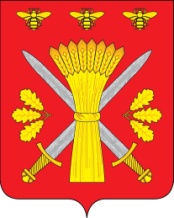 РОССИЙСКАЯ ФЕДЕРАЦИЯОРЛОВСКАЯ ОБЛАСТЬТРОСНЯНСКИЙ РАЙОННЫЙ СОВЕТ НАРОДНЫХ ДЕПУТАТОВРЕШЕНИЕ 16 августа 2022 года                                                                                     № 57О дополнительных мерах социальной поддержки гражданРоссийской Федерации, проживающих на территорииТроснянского района, направленных федеральным 
казенным учреждением «Военный комиссариат Орловской области» 
для прохождения военной службы по контракту в 3-й армейский корпус для участия в специальной военной операции 
на территориях Донецкой Народной Республики, 
Луганской Народной Республики и Украины                                                               Принято на двенадцатом заседании                                                          Троснянского районного Совета                                                                  народных депутатов шестого созываВ целях обеспечения дополнительных мерах социальной 
поддержки граждан Российской Федерации, Троснянский районный Совет народных депутатов Орловской области РЕШИЛ:Администрации Троснянского района Орловской области:рассмотреть возможность финансового обеспечения в 2022 году за счет средств районного бюджета предоставление дополнительной меры социальной поддержки в виде единовременной денежной выплаты гражданам Российской Федерации, проживающим на территории Троснянского района Орловской области, направленным федеральным казенным учреждением «Военный комиссариат Орловской области» для прохождения военной службы по контракту в 3-й армейский корпус для участия в специальной военной операции на территориях Донецкой Народной Республики, Луганской Народной Республики 
и Украины, в размере 50,0 тыс. рублей;в срок до 1 сентября 2022 года подготовить и внести для рассмотрения в установленном порядке проект постановления администрации Троснянского района Орловской области, определяющего порядок предоставления дополнительной меры социальной поддержки;подготовить предложения по внесению в установленном порядке изменений в решение Троснянский районный Совет народных депутатов от 23.12.2021 г. № 17 «О прогнозе социально-экономического развития Троснянского района и бюджете района на 2022 год и плановый период 2023 и 2024 годов».2.Настоящее решение вступает в силу с момента опубликования.Председатель районного                    И.о. Главы районаСовета народных депутатов                                  А.Г.Кисель                                    Н. Н. Волкова